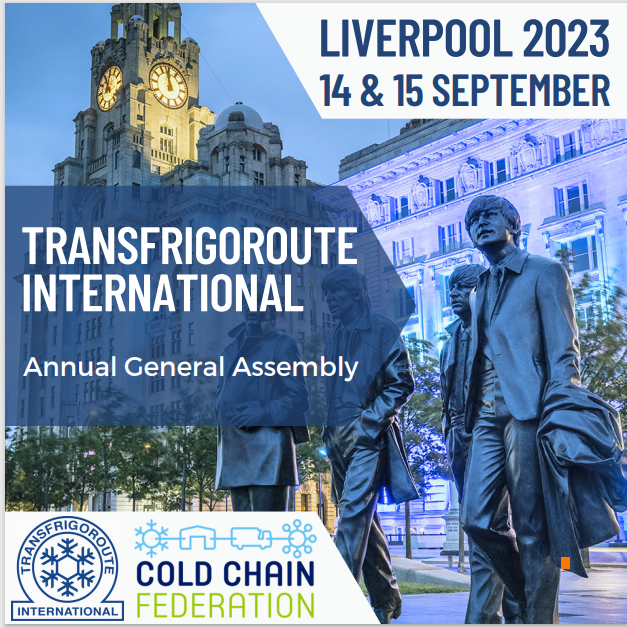 We are thrilled to announce that the Transfrigoroute International (TI) Annual General Meeting (AGM) will be held in Liverpool, UK on the 15th of September 2023, in conjunction with the esteemed Cold Chain Live! Event. TI is invited to join the Cold Chain event on the 14th of September as well as the 15th in the morning. The TI AGM will follow on the 15th in the afternoon, as well as a fabulous dinner on the 15th exclusively for TI members! Below, you will find the agenda of the CCF event!Meeting AgendaLocation of the CCF event & the TI AGMACC Liverpool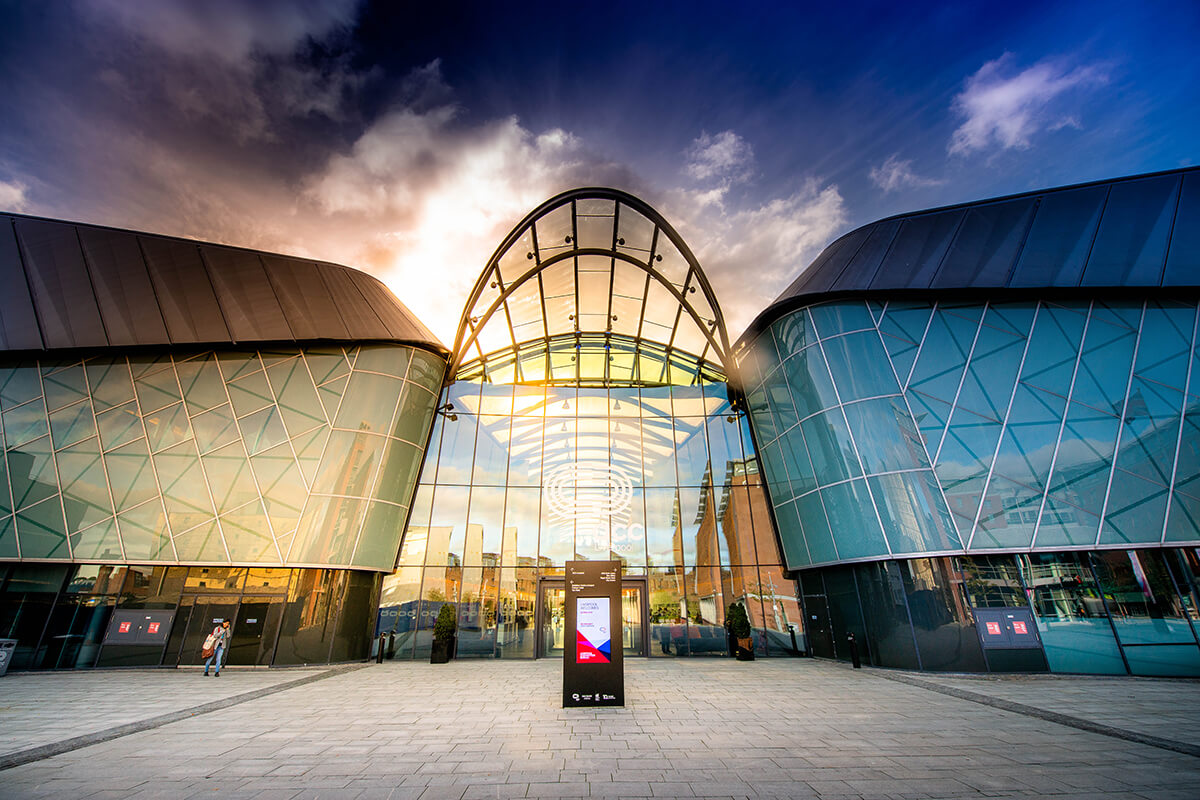 Address:King's Dock, Port of Liverpool, Kings Dock St LiverpoolL3 4FPUnited KingdomSuggested HotelsCold Chain Federation provides a free accommodation booking service through Liverpool Convention Bureau for convenient access at the ACC Liverpool for the Cold Chain Live! Event. As rooms and rates are guaranteed until 5th September 2023 it is advisable to book accommodation early.For more information, please visit https://book.passkey.com/go/CCL2023 Some suggested options are the following: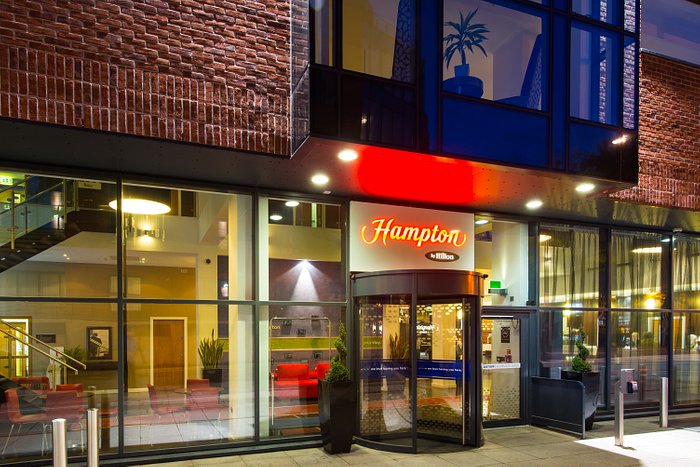 Hampton by Hilton Liverpool City Centre3-stars hotel, 8.0 rate on Booking.comPrice: £100 per nightAddress: Kings Dock Mill / 7 Hurst Street, Liverpool, Merseyside L1 8DA, UKLocation: 9 minutes walking distance from ACC LiverpoolPullman Liverpool HQ Hotel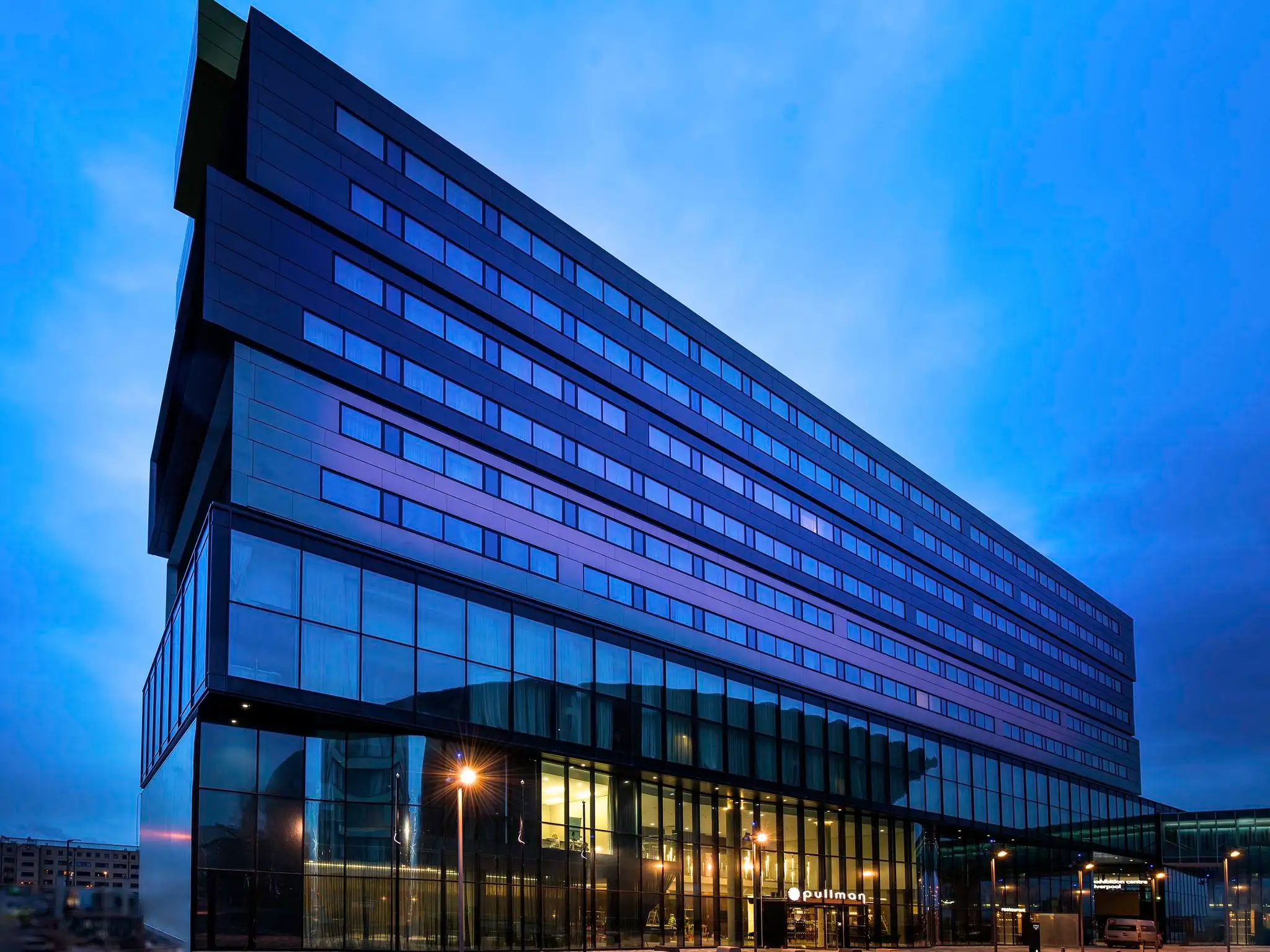 4-stars hotel, 8.9 rate on Booking.comPrice: £173,75 per nightAddress: Kings Dock, Liverpool, Merseyside L3 4FP, UKLocation: Pullman Liverpool HQ Hotel is attached to the Arena and Convention Centre Liverpool.Other hotels’ suggestion from Booking.com:Staybridge Suites Liverpool, an IHG Hotel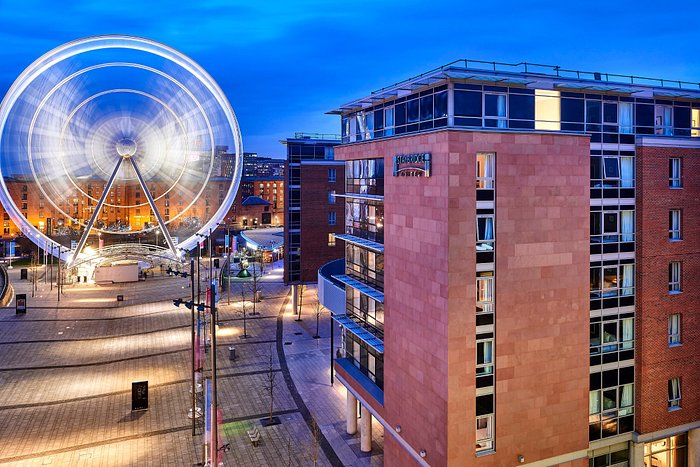 4-stars hotel, 9.1 rate on Booking.comPrice: €138 per nightAddress: 21 Keel Wharf, Liverpool, L3 4FN, UKLocation: 3 minutes walking distance from ACC LiverpoolPriceTo attend the General Assembly in Liverpool on 14-15 September, the price is of €400 per person. This includes full access to the Cold Chain Federation Live! Event, the TI AGM and dinner on Thursday and Friday.Sponsorship OpportunitiesPlease connect with the TI Secretariat member, Monika Patriarchea at monika.patriarchea@grayling.com for sponsorship opportunities. DAY ONE – 14th SEPTDAY ONE – 14th SEPTDAY ONE – 14th SEPTDAY ONE – 14th SEPTDAY ONE – 14th SEPTDAY ONE – 14th SEPTDAY ONE – 14th SEPTDAY ONE – 14th SEPTDAY ONE – 14th SEPT09:00                                                     ARRIVAL COFFEE AND NETWORKING                                                     ARRIVAL COFFEE AND NETWORKING                                                     ARRIVAL COFFEE AND NETWORKING                                                     ARRIVAL COFFEE AND NETWORKING                                                     ARRIVAL COFFEE AND NETWORKING                                                     ARRIVAL COFFEE AND NETWORKING                                                     ARRIVAL COFFEE AND NETWORKING                                                     ARRIVAL COFFEE AND NETWORKING10:00Welcome – Sameena Ali-Khan  Welcome – Sameena Ali-Khan  Welcome – Sameena Ali-Khan  Welcome – Sameena Ali-Khan  Welcome – Sameena Ali-Khan  Welcome – Sameena Ali-Khan  Welcome – Sameena Ali-Khan  Welcome – Sameena Ali-Khan  10:05Paul Bennell - CCF PresidentPaul Bennell - CCF PresidentPaul Bennell - CCF PresidentPaul Bennell - CCF PresidentPaul Bennell - CCF PresidentPaul Bennell - CCF PresidentPaul Bennell - CCF PresidentPaul Bennell - CCF President10:20Data introduction speech (speaker tbc)  Data introduction speech (speaker tbc)  Data introduction speech (speaker tbc)  Data introduction speech (speaker tbc)  Data introduction speech (speaker tbc)  Data introduction speech (speaker tbc)  Data introduction speech (speaker tbc)  Data introduction speech (speaker tbc)  10:40Clive Thornley – Styne Refrigeration Clive Thornley – Styne Refrigeration Clive Thornley – Styne Refrigeration Clive Thornley – Styne Refrigeration Clive Thornley – Styne Refrigeration Clive Thornley – Styne Refrigeration Clive Thornley – Styne Refrigeration Clive Thornley – Styne Refrigeration 11:00DISCUSSION PANEL (including CCF President, Paul Bennell)  DISCUSSION PANEL (including CCF President, Paul Bennell)  DISCUSSION PANEL (including CCF President, Paul Bennell)  DISCUSSION PANEL (including CCF President, Paul Bennell)  DISCUSSION PANEL (including CCF President, Paul Bennell)  DISCUSSION PANEL (including CCF President, Paul Bennell)  DISCUSSION PANEL (including CCF President, Paul Bennell)  DISCUSSION PANEL (including CCF President, Paul Bennell)  11:20Prof Tim Lang - Changing Food Systems  Prof Tim Lang - Changing Food Systems  Prof Tim Lang - Changing Food Systems  Prof Tim Lang - Changing Food Systems  Prof Tim Lang - Changing Food Systems  Prof Tim Lang - Changing Food Systems  Prof Tim Lang - Changing Food Systems  Prof Tim Lang - Changing Food Systems  11:45                                                     COFFEE BREAK / NETWORKING ZONE                                                       COFFEE BREAK / NETWORKING ZONE                                                       COFFEE BREAK / NETWORKING ZONE                                                       COFFEE BREAK / NETWORKING ZONE                                                       COFFEE BREAK / NETWORKING ZONE                                                       COFFEE BREAK / NETWORKING ZONE                                                       COFFEE BREAK / NETWORKING ZONE                                                       COFFEE BREAK / NETWORKING ZONE  12:15BREAKOUT SESSION 1  BREAKOUT SESSION 1  BREAKOUT SESSION 1  BREAKOUT SESSION 1  BREAKOUT SESSION 1  BREAKOUT SESSION 1  BREAKOUT SESSION 1  BREAKOUT SESSION 1  LOGISTICS ZONELOGISTICS ZONELOGISTICS ZONELOGISTICS ZONETRANSPORT ZONE TRANSPORT ZONE TRANSPORT ZONE ENERGY ZONE ENERGY ZONE Topic on Automation (tbc)Topic on Automation (tbc)Topic on Automation (tbc)Topic on Automation (tbc)Powering EVs – solving the infrastructure conundrum  Powering EVs – solving the infrastructure conundrum  Powering EVs – solving the infrastructure conundrum  Heat is On – ending energy waste from refrigeration  Heat is On – ending energy waste from refrigeration  13:15                                                       LUNCH AND NETWORKING ZONE                                                         LUNCH AND NETWORKING ZONE                                                         LUNCH AND NETWORKING ZONE                                                         LUNCH AND NETWORKING ZONE                                                         LUNCH AND NETWORKING ZONE                                                         LUNCH AND NETWORKING ZONE                                                         LUNCH AND NETWORKING ZONE                                                         LUNCH AND NETWORKING ZONE  14:15BREAKOUT SESSION 2 BREAKOUT SESSION 2 BREAKOUT SESSION 2 BREAKOUT SESSION 2 BREAKOUT SESSION 2 BREAKOUT SESSION 2 BREAKOUT SESSION 2 BREAKOUT SESSION 2 LOGISTICS ZONELOGISTICS ZONELOGISTICS ZONELOGISTICS ZONETRANSPORT ZONE TRANSPORT ZONE TRANSPORT ZONE ENERGY ZONE ENERGY ZONE Be the Boss of You… taking control of risk in your businessBe the Boss of You… taking control of risk in your businessBe the Boss of You… taking control of risk in your businessBe the Boss of You… taking control of risk in your businessIt’s the Data Stupid – how to unlock the transition to diesel free refrigeration   It’s the Data Stupid – how to unlock the transition to diesel free refrigeration   It’s the Data Stupid – how to unlock the transition to diesel free refrigeration   …And Freeze – the changing face of blast freezing in cold chain  …And Freeze – the changing face of blast freezing in cold chain  15:15Prof Richard Wilding – Lessons in Supply Chain Resilience  Prof Richard Wilding – Lessons in Supply Chain Resilience  Prof Richard Wilding – Lessons in Supply Chain Resilience  Prof Richard Wilding – Lessons in Supply Chain Resilience  Prof Richard Wilding – Lessons in Supply Chain Resilience  Prof Richard Wilding – Lessons in Supply Chain Resilience  Prof Richard Wilding – Lessons in Supply Chain Resilience  Prof Richard Wilding – Lessons in Supply Chain Resilience  15:35Terry Jones – NFU, Food Resilience Terry Jones – NFU, Food Resilience Terry Jones – NFU, Food Resilience Terry Jones – NFU, Food Resilience Terry Jones – NFU, Food Resilience Terry Jones – NFU, Food Resilience Terry Jones – NFU, Food Resilience Terry Jones – NFU, Food Resilience 15:55Session tbc Session tbc Session tbc Session tbc Session tbc Session tbc Session tbc Session tbc 16:15DISCUSSION PANEL (speakers tbc)DISCUSSION PANEL (speakers tbc)DISCUSSION PANEL (speakers tbc)DISCUSSION PANEL (speakers tbc)DISCUSSION PANEL (speakers tbc)DISCUSSION PANEL (speakers tbc)DISCUSSION PANEL (speakers tbc)DISCUSSION PANEL (speakers tbc)16:30End of sessionsEnd of sessionsEnd of sessionsEnd of sessionsEnd of sessionsEnd of sessionsEnd of sessionsEnd of sessions18:15                                           Drinks Reception Sponsored By Magnavale                                           Drinks Reception Sponsored By Magnavale                                           Drinks Reception Sponsored By Magnavale                                           Drinks Reception Sponsored By Magnavale                                           Drinks Reception Sponsored By Magnavale                                           Drinks Reception Sponsored By Magnavale                                           Drinks Reception Sponsored By Magnavale                                           Drinks Reception Sponsored By Magnavale19:00-22:00                                                              Street Food Dinner                                                              Street Food Dinner                                                              Street Food Dinner                                                              Street Food Dinner                                                              Street Food Dinner                                                              Street Food Dinner                                                              Street Food Dinner                                                              Street Food Dinner20:30                                                         Entertainment / Speaker                                                         Entertainment / Speaker                                                         Entertainment / Speaker                                                         Entertainment / Speaker                                                         Entertainment / Speaker                                                         Entertainment / Speaker                                                         Entertainment / Speaker                                                         Entertainment / SpeakerDAY TWO- 15th SEPT  DAY TWO- 15th SEPT  DAY TWO- 15th SEPT  DAY TWO- 15th SEPT  DAY TWO- 15th SEPT  DAY TWO- 15th SEPT  DAY TWO- 15th SEPT  DAY TWO- 15th SEPT  09:30                                      ARRIVAL COFFEE AND NETWORKING                                        ARRIVAL COFFEE AND NETWORKING                                        ARRIVAL COFFEE AND NETWORKING                                        ARRIVAL COFFEE AND NETWORKING                                        ARRIVAL COFFEE AND NETWORKING                                        ARRIVAL COFFEE AND NETWORKING                                        ARRIVAL COFFEE AND NETWORKING  10:00Welcome – Sameena Ali-Khan    Welcome – Sameena Ali-Khan    Welcome – Sameena Ali-Khan    Welcome – Sameena Ali-Khan    Welcome – Sameena Ali-Khan    Welcome – Sameena Ali-Khan    Welcome – Sameena Ali-Khan    10:05Sophie-Kim Chapman – VP Sustainability DFDS Sophie-Kim Chapman – VP Sustainability DFDS Sophie-Kim Chapman – VP Sustainability DFDS Sophie-Kim Chapman – VP Sustainability DFDS Sophie-Kim Chapman – VP Sustainability DFDS Sophie-Kim Chapman – VP Sustainability DFDS Sophie-Kim Chapman – VP Sustainability DFDS 10:25Scott Tew – Global Head of Sustainability Trane Technologies   Scott Tew – Global Head of Sustainability Trane Technologies   Scott Tew – Global Head of Sustainability Trane Technologies   Scott Tew – Global Head of Sustainability Trane Technologies   Scott Tew – Global Head of Sustainability Trane Technologies   Scott Tew – Global Head of Sustainability Trane Technologies   Scott Tew – Global Head of Sustainability Trane Technologies   10:45Andrew Lawrence – Sadel Group / Magnavale Andrew Lawrence – Sadel Group / Magnavale Andrew Lawrence – Sadel Group / Magnavale Andrew Lawrence – Sadel Group / Magnavale Andrew Lawrence – Sadel Group / Magnavale Andrew Lawrence – Sadel Group / Magnavale Andrew Lawrence – Sadel Group / Magnavale 11:05DISCUSSION PANEL (speakers tbc)DISCUSSION PANEL (speakers tbc)DISCUSSION PANEL (speakers tbc)DISCUSSION PANEL (speakers tbc)DISCUSSION PANEL (speakers tbc)DISCUSSION PANEL (speakers tbc)DISCUSSION PANEL (speakers tbc)11:15                                              COFFEE – NETWORKING ZONE                                                COFFEE – NETWORKING ZONE                                                COFFEE – NETWORKING ZONE                                                COFFEE – NETWORKING ZONE                                                COFFEE – NETWORKING ZONE                                                COFFEE – NETWORKING ZONE                                                COFFEE – NETWORKING ZONE  11:45BREAKOUT SESSION 3  BREAKOUT SESSION 3  BREAKOUT SESSION 3  BREAKOUT SESSION 3  BREAKOUT SESSION 3  BREAKOUT SESSION 3  BREAKOUT SESSION 3  LOGISTICS ZONE LOGISTICS ZONE TRANSPORT ZONE TRANSPORT ZONE TRANSPORT ZONE ENERGY  ZONE ENERGY  ZONE Future Border – digital solutions to old problems  Future Border – digital solutions to old problems  TI Session on driver shortages TI Session on driver shortages TI Session on driver shortages Right first time – principles for excellence in cold store construction and refurbishment   Right first time – principles for excellence in cold store construction and refurbishment   12:45CLOSING SESSION  TI President, Shane, Mike McClendon   CLOSING SESSION  TI President, Shane, Mike McClendon   CLOSING SESSION  TI President, Shane, Mike McClendon   CLOSING SESSION  TI President, Shane, Mike McClendon   CLOSING SESSION  TI President, Shane, Mike McClendon   CLOSING SESSION  TI President, Shane, Mike McClendon   CLOSING SESSION  TI President, Shane, Mike McClendon   13:30FINISH  FINISH  FINISH  FINISH  FINISH  FINISH  FINISH  COLD CHAIN LIVE! IS BROUGHT TO YOU BY THE COLD CHAIN FEDERATION IN PARTNERSHIP WITH OUR PLATINUM PARTNERS COLD CHAIN LIVE! IS BROUGHT TO YOU BY THE COLD CHAIN FEDERATION IN PARTNERSHIP WITH OUR PLATINUM PARTNERS COLD CHAIN LIVE! IS BROUGHT TO YOU BY THE COLD CHAIN FEDERATION IN PARTNERSHIP WITH OUR PLATINUM PARTNERS COLD CHAIN LIVE! IS BROUGHT TO YOU BY THE COLD CHAIN FEDERATION IN PARTNERSHIP WITH OUR PLATINUM PARTNERS COLD CHAIN LIVE! IS BROUGHT TO YOU BY THE COLD CHAIN FEDERATION IN PARTNERSHIP WITH OUR PLATINUM PARTNERS COLD CHAIN LIVE! IS BROUGHT TO YOU BY THE COLD CHAIN FEDERATION IN PARTNERSHIP WITH OUR PLATINUM PARTNERS COLD CHAIN LIVE! IS BROUGHT TO YOU BY THE COLD CHAIN FEDERATION IN PARTNERSHIP WITH OUR PLATINUM PARTNERS COLD CHAIN LIVE! IS BROUGHT TO YOU BY THE COLD CHAIN FEDERATION IN PARTNERSHIP WITH OUR PLATINUM PARTNERS 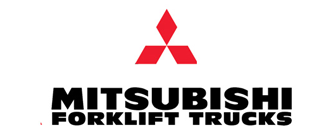 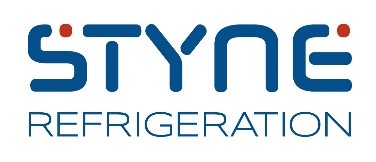 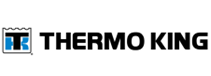 15:00-17:00                                TI Annual General Assembly   19:00                           TI Only Dinner Event in Liverpool   